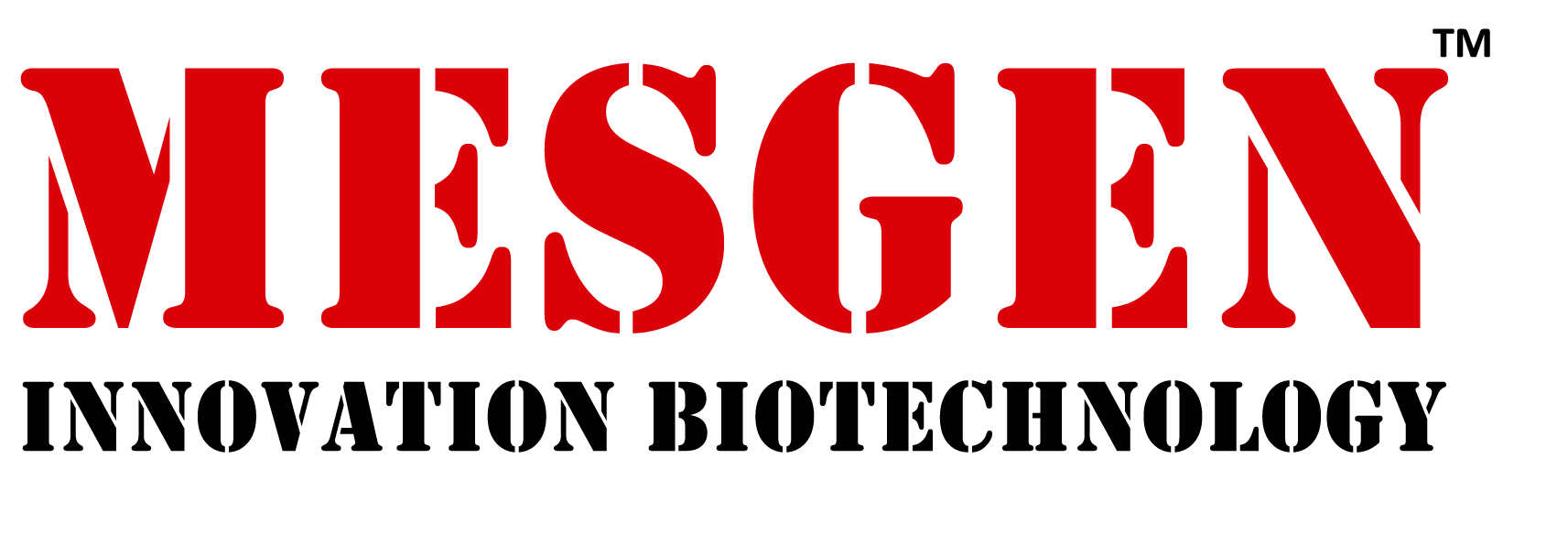 Quality Certificate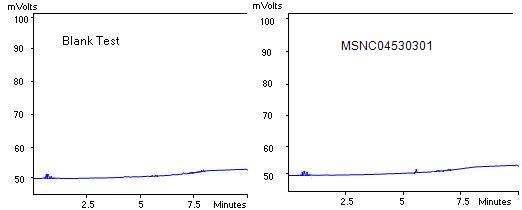 NC Membrane FilterCat Number:MG92388-1PACNC Membrane FilterLot Number: 141125038MISO 9001 Quality StandardThe product was manufactured in the Membrane Solutions facility whose Quality Management System is approved by an accredited registering body to the ISO 9001 Quality Systems Standard.Membrane Filter Lot CharacterizationMembrane Filter Lot CharacterizationMembrane Filter Lot CharacterizationMembrane Filter Lot CharacterizationMembrane Filter Lot CharacterizationFilter MediaNCWettabilityHydrophilicColorWhiteThickness(μm)-Pore Size(μm)0.45Bubble Point (psi)-Size(mm)300*3000Flow Rate(ml/min/cm²@10psi)-Bubble point and Flow rate are tested by water at 25℃.Bubble point and Flow rate are tested by water at 25℃.Bubble point and Flow rate are tested by water at 25℃.Bubble point and Flow rate are tested by water at 25℃.HPLC Extractables Test (254nm)SpecificationResultNo detectable peaksPass